KEEFEKTIFAN PENDEKATAN MATEMATIKA REALISTIK TERHADAP HASIL BELAJAR SISWA PADA MATERIOPERASI PECAHAN DI KELAS IVSD NEGERI 101788 MARINDALSKRIPSIOlehDEA DAME YUSTIKA MNPM : 181434042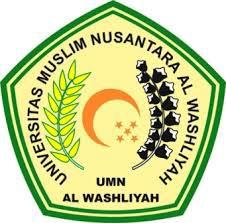 PROGRAM STUDI PENDIDIKAN GURU SEKOLAH DASARFAKULTAS KEGURUAN DAN ILMU PENDIDIKAN UNIVERSITAS MUSLIM NUSANTARA AL-WASLIYAH MEDAN 2022KEEFEKTIFAN PENDEKATAN MATEMATIKA REALISTIK TERHADAP HASIL BELAJAR SISWA PADA MATERIOPERASI PECAHAN DI KELAS IVSD NEGERI 101788 MARINDALSkripsi ini diajukan sebagai syarat untuk memperoleh gelarSarjana Pendidikan pada Program Studi Pendidikan Guru Sekolah DasarOlehDEA DAME YUSTIKA MNPM	181434042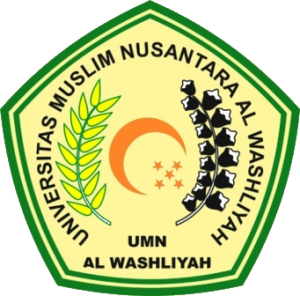 PROGRAM STUDI PENDIDIKAN GURU SEKOLAH DASARFAKULTAS KEGURUAN DAN ILMU PENDIDIKAN UNIVERSITAS MUSLIM NUSANTARA AL-WASLIYAH MEDAN 2022